Podklad k přípravě závazku VÝZKUMNÝ ÚSTAV ROSTLINNÉ VÝROBY v.v.i.Drnovská 507161 06 Praha 6-Ruzynětelefon: 233 022 111IČO: 00027006 DIČ: CZ00027006Objednávka číslo OB-2019-00002388Dodavatel	Číslo objednávky uvádějte na faktuře, jinak nebude faktura proplacenaIng. Arch. Luděk Obal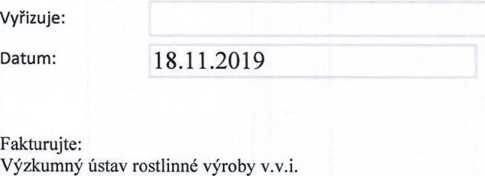 IČO: 00027006 DIČ: CZ 00027006 Bank.spojení: https://dms.vurv.cz/sites/Uctarna/_layouts/Print.FormServer.aspxPoložkaMnožství	JednotkaPopisCena(včetně DPH)1. část studie pro rekonstrukci jídel...109 000109000109000109000109000